МІНІСТЕРСТВО ОСВІТИ І НАУКИ УКРАЇНИ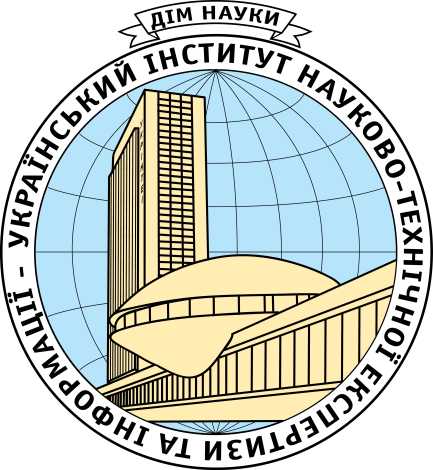 ДЕРЖАВНА НАУКОВА УСТАНОВАУКРАЇНСЬКИЙ ІНСТИТУТ НАУКОВО-ТЕХНІЧНОЇ ЕКСПЕРТИЗИ ТА ІНФОРМАЦІЇУкрІНТЕІ ЗАПРОШУЄ ВАС 28 ВЕРЕСНЯ 2017 р. ВЗЯТИ УЧАСТЬ У НАУКОВО-ПРАКТИЧНОМУ СЕМІНАРІ«ЛЮДИНА МАЙБУТНЬОГО В ІНФОРМАЦІЙНО-ЗНАННЄВОМУ ВИМІРІ»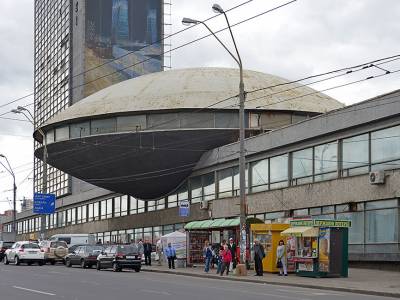 ІНФОРМАЦІЙНЕ ПОВІДОМЛЕННЯШановні колеги!     Запрошуємо Вас взяти участь у науково-практичному семінарі «Людина майбутнього в інформаційно-знаннєвому вимірі», який відбудеться 28 вересня  2017 р. у м. Києві за адресою: вул. Антоновича, 180 (ДНУ УкрІНТЕІ, м. Либідська).Мета семінару: розкриття значення інформаційно-знаннєвого виміру в процесі формування людини майбутнього на принципах нової парадигми цивілізаційного розвитку.Напрями роботи семінару.І. Теоретична частина:особливості інформаційно-знаннєвого століття;принцип безкінечного розвитку з орієнтацією на дію природних законів;технологія проходження процесів (винахід – закон природи);нова енергетична парадигма соціально-економічного розвитку, її особливості;що нас чекає і як знайти своє місце у потоці швидких змін сьогодення.ІІ. Практична частина:аналіз проблеми;оцінка психологічної готовності  переходу від  «руху на лижах по рівнині» до  «спуску по крутому схилу»;пошук нових можливостей для самореалізації:дискусія щодо покращення проведення наступних семінарів.Примітка: тематика семінару спрямована на можливість використання матеріалу в навчальному процесі, в трудовій діяльності і в розумінні ролі людини у сучасному цивілізаційному розвитку.Запрошуються: керівники і представники ВНЗ, галузевих інститутів, інститутів післядипломної освіти, науковці, адміністрація навчальних закладів, учителі, психологи, педагоги, студенти вищих навчальних закладів, представники бізнес-структур, усі зацікавлені особи.Порядок роботи семінару9:00-10:00 – реєстрація учасників заходу, презентація програми;10:00 – початок семінару;11:30 -12:00 – кава-брейк;12:30 - 14:30 – продовження семінару;14:30 -15:00 – кава-брейк;15:00  – 17:00 – продовження семінару, вручення сертифікату.Умови участіОрганізаційний внесок включає участь у роботі семінару, збірник матеріалів семінару на CD-диску, програму заходу,  сертифікат учасника та складає:250 грн. сплачується на розрахунковий рахунок УкрІНТЕІ або у касі Інституту, (якщо оплата здійснена до 10 вересня 2017 р.), 280 грн. сплачується на розрахунковий рахунок УкрІНТЕІ або у касі Інституту (якщо оплата здійснена після 10 вересня 2017 р.). Реквізити для оплати: р/р УкрІНТЕІ 31257274197044, МФО 820172 ДКСУ у м. Києві,ЄДРПОУ 40814998, ІПН 408149926502         Для участі у роботі семінару просимо до 22 вересня 2017 р. надіслати на електронну адресу matusevich@uintei.kiev.ua, uintei.ua@gmail.com або uintei.info@gmail.com(тема «семінар») Заявку за наведеною формою:Організатор: Державна наукова установа «Український інститут науково-технічної експертизи та інформації» (ДНУ УкрІНТЕІ), вул. Антоновича, . Київ, 03150.Науковий керівник семінару: 	д.т.н., професор, чл.-кор. НАПН України Пархоменко Володимир Дмитровичтел. +38 (044) 521-00-45, e-mail: iiv1director@gmail.comКонтактні особи з організаційних питань:Матусевич Вікторія Володимирівна тел.(044) 521-00-70, e-mail: matusevich@uintei.kiev.ua Лук'яненко Вікторія Петрівна тел. (044) 521-00-39, e-mail: uintei.info@gmail.com, uintei.ua@gmail.com Дякуємо за співробітництво та інформування Ваших колег!ЗАЯВКА УЧАСНИКАнауково-практичного семінару «Людина майбутнього в інформаційно-знаннєвому вимірі», 28 вересня 2017 р.ЗАЯВКА УЧАСНИКАнауково-практичного семінару «Людина майбутнього в інформаційно-знаннєвому вимірі», 28 вересня 2017 р.Прізвище, ім'я та по батьковіНауковий ступінь, вчене званняПосадаНазва установи, організації, фізична особаКонтактний номер телефонуЕ-mаіlФорма оплати